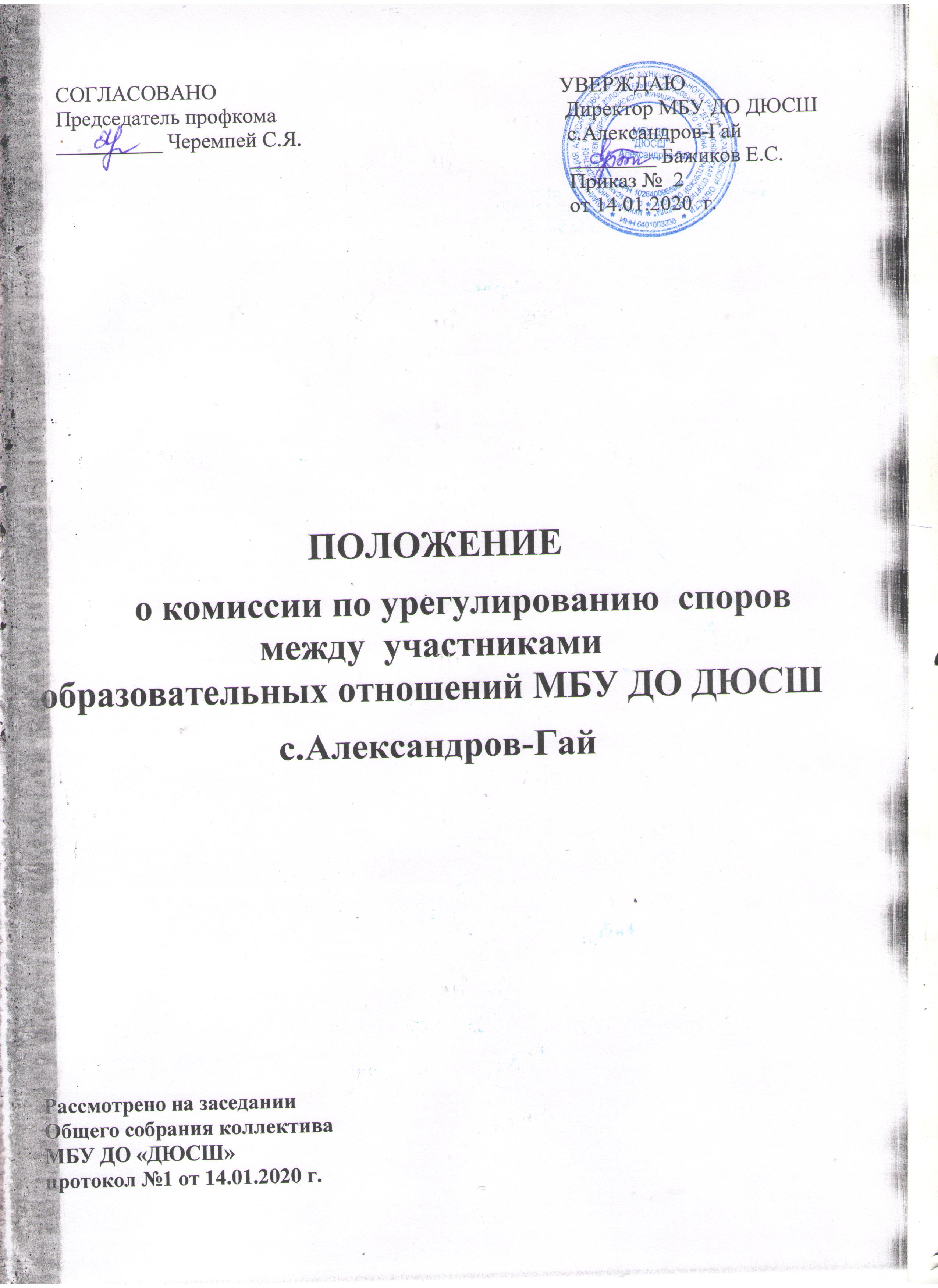 I. Общие положения1. Настоящее положение (далее — Положение) разработано B соответствии с Федеральным законом от 29 декабря 2012 года № 273-ФЗ «Об образовании в Российской Федерации» (далее — Федеральный закон № 273).2. Комиссия по урегулированию споров между участниками образовательных отношений в Муниципальном бюджетном учреждении дополнительного образования  «Детско-юношеская спортивная школа» с.Александров-Гай Александрово-Гайского муниципального района Саратовской области  (далее-МБУ ДО «ДЮСШ») далее соответственно (Комиссия), создаётся в целях урегулирования разногласий между участниками образовательных отношений по вопросам реализации права на образование‚ за исключением споров, для которых установлен иной порядок рассмотрения.3. Настоящее Положение определяет порядок создания и организации работы Комиссии , её функций и полномочий, регламент работы‚ порядок принятия и оформления решений Комиссии.4. Настоящее Положение принято с учётом мнения  совета обучающихся и родителей (законных представителей) несовершеннолетних обучающихся (далее — совет родителей) (протокол №_1 _ от 14.01.2020 г.). Изменения в Положение могут быть внесены только с учётом мнения совета обучающихся и совета родителей, а также по согласованию с профсоюзным комитетом организации.6. Комиссия руководствуется в своей деятельности КонституциейРоссийской Федерации, Федеральным законом № 273, a также другими федеральными законами, иными нормативными правовыми актами Российской Федерации, законами и иными нормативными правовыми актами субъектов Российской Федерации, содержащими нормы, регулирующие отношения B сфере образования, локальными нормативными актами образовательной организации, коллективным договором и настоящим Положением.II. Порядок создания и работы Комиссии7. Комиссия создаётся приказом руководителя организации из равного числа представителей совершеннолетних обучающихся (при их наличии), представителей родителей (законных представителей) несовершеннолетних обучающихся и представителей работников организации в количестве не менее 3 (трёх) человек от каждой стороны.8. Делегирование представителей участников образовательных отношений в состав Комиссии  осуществляется соответственно советом обучающихся, советом родителей (законных представителей) несовершеннолетних обучающихся и профсоюзным комитетом организации.9. Срок полномочий Комиссии — 1 год (один год).10. Досрочное прекращение полномочий члена Комиссии предусмотрено в следующих случаях:1) на основании личного заявления заявления члена Комиссии об исключении из неё её состава;2) по требованию не менее 2/3 членов Комиссии, выраженному Bписьменной форме;3) B случае прекращения членом Комиссии образовательных илитрудовых отношений с организацией.11. В случае досрочного прекращения полномочий члена Комиссии в её состав делегируется иной представитель соответствующей категории участников образовательных отношений в порядке, установленном пунктом 8 настоящего Положения.12. Члены Комиссии осуществляют свою Деятельность на безвозмездной основе.13. Комиссия избирает из своего состава председателя, заместителя председателя и секретаря.14. Координацию деятельности Комиссией осуществляет председатель, избираемый простым большинством голосов членов Комиссии из числа лиц, входящих в её состав.15. Председатель Комиссии осуществляет следующие функции иполномочия:1) распределение обязанностей между членами Комиссии;2) утверждение повестки заседаний Комиссии;3) созыв заседаний Комиссии;4) председательство на заседаниях Комиссии;5) подписание протоколов заседаний и иных исходящих документов  Комиссии;6) общий контроль за исполнением решений, принятых Комиссией   16. Заместитель председателя Комиссии назначается решениемпредседателя Комиссии из числа её членов.17. Заместитель председателя Комиссии осуществляет следующиефункции и полномочия:1) координация работы членов Комиссии;2) подготовка документов, вносимых на рассмотрение Комиссии;3) выполнение обязанностей председателя Комиссии в случае егоотсутствия.18. Секретарь Комиссии назначается решением председателя Комиссии из числа её членов.19. Секретарь Комиссии осуществляет следующие функции:1) регистрация заявлений, поступивших в Комиссию;2) информирование членов Комиссии в срок не позднее 5 рабочих дней до дня проведения заседания Комиссии о дате, времени, месте и повестке заседания;3) ведение и оформление протоколов заседаний Комиссии;4) составление выписок из протоколов заседаний Комиссии и предоставление их лицам и органам, указанным в пункте 41 настоящего Положения;5) обеспечение текущего хранения документов и материалов Комиссии, a также обеспечение их сохранности.                                                                    20. Члены Комиссии имеют право:1) участвовать B подготовке заседаний Комиссии;2) обращаться к председателю Комиссии по вопросам, относящимся к компетенции Комиссии;3) запрашивать у руководителя организации информацию по вопросам, относящимся к компетенции Комиссии;4) в случае предполагаемого отсутствия на заседании Комиссии доводим до сведения Комиссии своё мнение по рассматриваемым вопросам в письменной форме, которое оглашается на заседании и приобщается к протоколу;5) выражать B случае несогласия с решением, принятым нa заседании Комиссии, особое мнение в письменной форме, которое подлежит обязательному приобщению к протоколу заседания Комиссии;6) вносить предложения по совершенствованию организации работы Комиссии.21. Члены Комиссии обязаны:1) участвовать в заседаниях Комиссии;2) выполнять функции, возложенные на них в соответствии с настоящим Положением;3) соблюдать требования законодательства при реализации своихфункций;4) в случае возникновения y них конфликта интересов сообщать об этом председателю Комиссии и отказываться в письменной форме от участия в соответствующем заседании Комиссии.22. Члены Комиссии не вправе разглашать сведения и соответствующую информацию, полученную ими в ходе участия в работе Комиссии, третьим лицам.III. Функции и полномочия Комиссии23. При поступлении заявления от любого участника образовательных отношений Комиссия осуществляет следующие функции:1) рассмотрение жалоб на нарушение участником образовательныхотношений:a) правил внутреннего распорядка обучающихся и иных локальных нормативных актов по вопросам организации и осуществления образовательной деятельности, устанавливающих требования к обучающимся;б) образовательных программ организации, в том числе рабочихпрограмм учебных предметов, курсов;в) иных локальных нормативных актов по вопросам реализации права на образование, в том числе  установленных форм, периодичности и порядка проведения текущего контроля успеваемости и промежуточной аттестации обучающихся;2) установление наличия или отсутствия конфликта интересов педагогического работника;3) справедливое и объективное расследование нарушения норм профессиональной этики педагогическими работниками;4) рассмотрение обжалования решений о применении к обучающимся дисциплинарного взыскания.24. Комиссия не вправе осуществлять рассмотрение и урегулирование споров участников образовательных отношений с другими участниками отношений в сфере образования — федеральными государственными органами, органами государственной власти субъектов Российской Федерации, органами местного самоуправления, работодателями и их объединениями.25. По итогам рассмотрения заявлений участников образовательных отношений Комиссия имеет следующие полномочия:1) установление наличия или отсутствия нарушения участниками образовательных отношений локальных нормативных актов по вопросам реализации права нa образование‚ a также принятие мер по урегулированию ситуации;2) принятие решения в целях урегулирования конфликта интересов педагогического работника при его наличии;3) установление наличия или отсутствия нарушения норм профессиональной этики педагогических работников, принятие при наличии указанного нарушения мер по урегулированию ситуации, в том числе решения о целесообразности или  нецелесообразности применения дисциплинарного взыскания ;4) отмена или оставление в силе решения о применении к обучающимся дисциплинарного взыскания;5) вынесение рекомендаций различным участникам образовательных отношений в целях урегулирования или профилактики повторного возникновения ситуации , ставшей предметом спора.IV. Регламент работы Комиссии26. Заседания Комиссии проводятся на основании письменного заявления участника образовательных отношений, поступившего непосредственно в Комиссию или в адрес руководителя организации, с указанием признаков нарушений прав на образование и лица, допустившего указанные нарушения.27. В заявлении указываются:1) фамилия, имя, отчество (при наличии) заявителя, a также несовершеннолетнего обучающегося, если заявителем является его родитель (законный представитель);2) оспариваемые действия или бездействие участника образовательных отношений, a в случае обжалования решения о применении к обучающемуся дисциплинарного взыскания — оспариваемые действия или бездействие совета обучающихся и (или) совета родителей;3) фамилия, имя, отчество (при наличии) участника образовательных отношений, действия или бездействие которого оспаривается, a в случае обжалования решения о применении к обучающемуся дисциплинарного взыскания — указание на приказ руководителя организации, который обжалуется;4) основания, по которым заявитель считает, что реализация его прав на образование нарушена;5) требования заявителя.28. B случае необходимости в подтверждение своих доводов заявитель прилагает к заявлению соответствующие документы и материалы либо их копии.29. Заявление, поступившее в Комиссию, подлежит обязательной регистрации с письменным уведомлением заявителя о сроке и месте проведения заседания для рассмотрения указанного заявления, либо отказе в его рассмотрении в соответствии с пунктом 32 настоящего положения.30. При наличии в заявлении информации, предусмотренной подпунктами 1—5 пункта 27 настоящего Положения, Комиссия обязана провести заседание в течение 10 Дней со дня подачи заявления, a в случае подачи заявления в каникулярное время — в течение 10 дней со дня завершения каникул.31. При отсутствии в заявлении информации, предусмотреннойподпунктами 1—5 пункта 27 настоящего Положения, заседание комиссии его рассмотрению не проводится.32. Участник образовательных отношений имеет право лично                присутствовать рассмотрении его заявления на заседании    Комиссии.    В случае неявки заявителя на заседание Комиссии  заявление    рассматривается в его отсутствие.33. При необходимости и в целях всестороннего и объективного рассмотрения вопросов повестки Комиссия имеет право приглашать на заседание руководителя организации и (или) любых иных лиц.34. По запросу Комиссии руководитель организации B установленный Комиссией срок  представляет необходимые документы.35 . Заседание Комиссии считается провомочным, если на нёмприсутствует не менее 2/3 (двух третей) членов Комиссии.      V. Порядок принятия и оформления решений Комиссии36. По результатам рассмотрения заявления участника образовательных отношений Комиссия принимает решение в целях урегулирования разногласий.37. В случае установления факта нарушения права на образование Комиссия принимает  решение, направленное на его восстановление , в том  числе с возложением обязанностей устранению выявленных нарушений в отношении  обучающихся, родителей (законных представителей) несовершеннолетних обучающихся и (или) работников организации.38. Решение Комиссии принимается открытым голосованием большинством голосов от общего числа членов Комиссии, принявших участие в заседании. В случае равенства голосов решение принимается в пользу участника образовательных отношений, действия или бездействие которого оспаривается, а в случае обжалования решения о применении к обучающемуся дисциплинарного взыскания — в пользу обучающегося.39. Решения Комиссии оформляются протоколами заседаний, которые подписываются всеми присутствующими членами Комиссии.40. Решения Комиссии в виде выписки из протокола заседания в течение 5 (пяти) рабочих дней со дня его проведения предоставляются заявителю и лицу, на которого Комиссией возложены обязанности по устранению выявленных нарушений (в случае установления факта нарушения права на образование), руководителю организации, a также при наличии запроса совету обучающихся, совету родителей и (или) профсоюзному комитету организации.41. Решение Комиссии является обязательным для всех участниковобразовательных отношений в организации и подлежит исполнению в срок, предусмотренный указанным решением.42. В случае если заявитель не согласен с решением Комиссии по своему обращению, то он может воспользоваться правом на защиту и восстановление своих нарушенных прав и законных интересов в судебном порядке.                                                                                                       43. Срок хранения документов и материалов Комиссии в организации составляет 3 (три) года.